IdentifyScopePlanGatherEvaluateManagePresent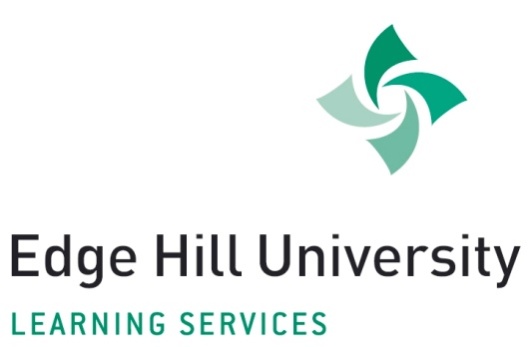 Understands:Understands:Understands:Understands:Understands:Understands:Understands:Concept of ‘openness’ in relation to educational resources and practicesThat new open content is constantly being producedThe benefits to be gained from creating, sharing and reusing contentImpact of local policy, infrastructure and support in creating a culture of sharing and opennessHow to assess whether using open content or making your own content open will meet your needsWhat material can and should be sharedThe issues of IPR/copyright status and Creative Commons licenses in relation to re-useThe characteristics of different types of open content and how these may affect where they are published or aggregatedWho else must be involved in locating and/or developing contentWhere specialist services and support can be foundWhere to locate and publish suitable contentHow to search for content which is available for use/re-useThe differences between different platforms where open content is located, recognising advantages and limitationsWhere to locate content for share/re-useThe limitations of libraries in providing access to digital OER contentWhat makes content accessibleThe importance of folksonomies in locating open contentThe importance of source files e.g. SWF in enabling reuse/remixing of contentIssues of quality, relevance, accessibility and formatHow to assess impact and discoverability of open contentPrinciples of designing for reuseThe content lifecycle and the passage of time on digital contentInteroperability and open standards for use and reuseThe importance of timing of availability for maximum impactThe needs of the intended audience; their unique situated characteristicsPedagogic approaches to the structure, activity and context for delivery of open contentThe audience for open content is distributed and self-selectingIs able to:Is able to:Is able to:Is able to:Is able to:Is able to:Is able to:Recognise decision to make one’s content open may involve others as well as selfRecognise a need for new skills in locating, creating, reusing, sharing content and identify the skills gapAssess how open content could enhance the learner experienceIdentify material suitable for intended audienceArticulate reasons for using and making content openAssess when content should not be made openIdentify platforms and search tools for locating good quality digital content Use external sources e.g. Jorum; YouTube etc to extend discoveryIdentify appropriate search techniques to use as necessaryAssign rights to any new or remixed contentApply metadata tags to add value to contentOrganise content into suitable chunks for learningDeposit content in repository or other suitable location(s)Assess the suitability of the content for the intended audienceDetermine and articulate what prior knowledge of the subject is required of the audienceMaximise discoverability of open content by other practitioners’ and audiences of learnersIdentify how text-based materials can be best transformed into digital formatsManage multiple versions and version controlAlter format of content to meet audience needsRecognise the need to refresh or withdraw open content at the end of its lifecycleDesign and apply open educational practices around open content in a taught contextArticulate the level of personal engagement with a distributed, self-selected audience